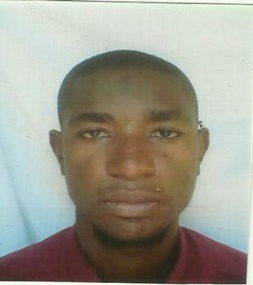 EDUCATIONCAREER PROGRESSIONSOMA DISTRICT HOSPITAL: 		                              October 2014 to November 2016RESPONSIBILITIESInterview patients, obtain history and document on arrival at the accident and emergency.Perform and document vital signs as routine procedure and report any abnormal findings.Nasogastric tube insertion, for feedings of patients unable to feed self or when necessary.Accurate drug calculations.Administer prescribed medication by the physician.Nebulisation of patients in asthmatic attack, and administer prescribed medication, monitor until symptoms  subsides.Collections of blood samples and accurately record and report test results according to established procedures.Strictly follow infection control procedures on patients and the nursing staff body.Perform monthly inventory and maintained stationary and medical supply intact at all times.Skilled in bed bathing and dressing of immobilised patients.Blood transfusion, assessment of patient vital before during and after transfusion.Provide basic cardiac resuscitation.QUALITIESGood interpersonal and interaction skills.Profound knowledge of anatomy, physiology, liberal arts and medical terminology.Communication and interpersonal skillsAbility to remain calm during critical moments.Adaptable to dynamic environment of the healthcare sector.Key skills, tolerance, team player, kindness and compassionCan access computer, as well as internet. Possess knowledge of MS Office.Proven loyalty and maintained a record of reliability and responsibility.Care and support.Assist patient’s calls per shift in timely and efficient manner. Determined need and provided for care of individuals.	Expert in treating patients using modern technology.Competent in formulating care plans. Organizational skills	Alert and observantCritical thinking 	Physical and mental enduranceJudgment and decision makingINTERESTS AND ACTIVITIESCurrently, include: Reading  | Physical Exercise | Movies References are Available on Request:MODOUMODOU.363688@2freemail.com 	   PERIODSCHOOLCERTIFICATE1997-2003Methodist  Primary SchoolPrimary School Leaving Certificate2003-2006Latrikunda Upper Basic SchoolWest African Examination Certificate (WAEC)2006-2009Gambia Senior Secondary SchoolWest African Senior Secondary Certificate Examination (WASSCE)2010-2013University of The Gambia, Gambia College School of Nursing and Mid-WiferyRegistered Nurse Certificate (RN)SHEIKH ZAYED REGIONAL EYE CARE CENTRE:January 2013 to September 2014